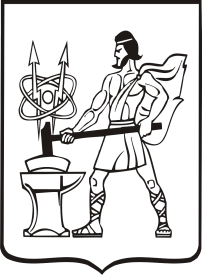 СОВЕТ ДЕПУТАТОВ ГОРОДСКОГО ОКРУГА ЭЛЕКТРОСТАЛЬМОСКОВСКОЙ ОБЛАСТИРЕШЕНИЕот 17.02.2022 № 122/25О внесении изменений в Положение о муниципальном контроле на автомобильном транспорте и в дорожном хозяйстве на территории городского округа Электросталь Московской областиВ соответствии с федеральными законами от 08.11.2007 № 257-ФЗ «Об автомобильных дорогах и дорожной деятельности в Российской Федерации и о внесении изменений в отдельные законодательные акты Российской Федерации», от 06.10.2003 № 131-ФЗ «О государственном контроле (надзоре и муниципальном контроле в Российской Федерации», Уставом городского округа Электросталь Московской области, Совет депутатов городского округа Электросталь Московской области РЕШИЛ:          1. Внести в Положение о муниципальном контроле на автомобильном транспорте и в дорожном хозяйстве на территории   городского округа Электросталь Московской области, утвержденное решением Совета депутатов   городского округа Электросталь Московской области от 21.10.2021 № 89/19 (далее – Положение) следующие изменения:         1.2 Дополнить Положение разделом 8 следующего содержания:«8. Ключевые показатели муниципального контроля.8.1. Оценка результативности и эффективности контрольной (надзорной) деятельности органа муниципального контроля осуществляется на основе системы показателей результативности и эффективности муниципального контроля.8.2.  Перечень ключевых показателей муниципального контроля и их целевых значений, индикативных показателей приведен в Приложении 2 и Приложении 3 к настоящему Положению;         8.3. Орган муниципального контроля включает сведения о достижении ключевых показателей и сведения об индикативных показателях муниципального контроля, в том числе  влиянии профилактических мероприятий и контрольных (надзорных) мероприятий на достижение ключевых показателей, в ежегодный доклад о муниципальном контроле.»1.4. Приложение к Положению о муниципальном контроле на автомобильном транспорте и в дорожном хозяйстве на территории   городского   округа   Электросталь   Московской    области    считать   Приложением №1 к Положению.1.5.  Дополнить Положение Приложениями №2 и №3, согласно приложению к настоящему решению.2. Опубликовать настоящее решение в газете «Официальный вестник» и разместить на официальном сайте городского округа Электросталь Московской области в информационно-коммуникационной сети «Интернет» по адресу: www.electrostal.ru.3. Настоящее решение вступает в силу со дня его официального опубликования за исключением положений, для которых настоящим решением установлены иные сроки вступления в силу.4. Контроль за исполнением настоящего решения возложить на заместителя Главы Администрации городского округа Электросталь Московской области В.А. Денисов.Глава городского округа          						        И.Ю. ВолковаПредседатель Совета депутатовгородского округа 						               	        О.И. Мироничев                                                                                                Приложение                                                                                                к решению Совета депутатов                                                                                                                                                                                     городского округа Электросталь                                                                                                Московской области                                                                                                от 17.02.2022 № 122/25КРИТЕРИИотнесения деятельности контролируемых лиц к определенной категории риска при осуществлении муниципального контроля на автомобильном транспорте и в дорожном хозяйстве на территории городского округа Электросталь Московской области1. С учетом тяжести потенциальных негативных последствий возможного несоблюдения контролируемыми лицами требований, установленных международными договорами Российской Федерации, техническими регламентами Таможенного союза, федеральными законами и принимаемыми в соответствии с ними иными нормативными правовыми актами Российской Федерации (далее – обязательные требования), деятельность контролируемых лиц, подлежащая муниципальному контролю, разделяется на группы тяжести «А», «Б», «В» (далее – группы тяжести). 1.1. К группе тяжести «А» относится: деятельность контролируемых лиц по осуществлению регулярных перевозок в границах территории городского округа Электросталь Московской области по муниципальным маршрутам регулярных перевозок. 1.2. К группе тяжести «Б» относится: деятельность контролируемых лиц по осуществлению работ по капитальному ремонту, ремонту и содержанию автомобильных дорог общего пользования местного значения городского округа Электросталь Московской области и искусственных дорожных сооружений на них в части обеспечения сохранности автомобильных дорог. 1.3. К группе тяжести «В» относится: деятельность контролируемых лиц по эксплуатации объектов дорожного сервиса, размещенных в полосах отвода и (или) придорожных полосах автомобильных дорог общего пользования местного значения городского округа Электросталь Московской области. 2. С учетом оценки вероятности несоблюдения контролируемыми лицами обязательных требований объекты контроля, принадлежащие контролируемому лицу, разделяются на группы вероятности: «1», «2», «3», «4». 2.1. К группе вероятности «1» относятся объекты контроля при наличии вступившего в законную силу в течение последних двух лет, предшествующих дате принятия решения об отнесении объекта контроля, принадлежащего контролируемому лицу, к определенной категории риска, обвинительного приговора суда с назначением наказания контролируемому лицу или решения (постановления) о назначении административного наказания контролируемому лицу за совершение при выполнении им трудовых функций преступления или административного правонарушения, которое повлекло наступление аварийного события (чрезвычайной ситуации), следствием которого стало причинение вреда жизни и (или) здоровью граждан. 2.2. К группе вероятности «2» относятся объекты контроля при наличии вступившего в законную силу в течение последних двух лет, предшествующих дате принятия решения об отнесении деятельности контролируемого лица к определенной категории риска, обвинительного приговора суда с назначением наказания контролируемому лицу или решения (постановления) о назначении административного наказания контролируемому лицу за совершение при выполнении им трудовых функций преступления или административного правонарушения, которое повлекло наступление аварийного события, не повлекшего причинение вреда жизни и (или) здоровью граждан. 2.3. К группе вероятности «3» относятся объекты контроля при наличии в течение последних двух лет, предшествующих дате принятия решения об отнесении объекта контроля, принадлежащего контролируемому лицу, к определенной категории риска, неисполнения контролируемым лицом предписания об устранении выявленных нарушений и (или) не поступления информации об исполнении предостережения о недопустимости нарушения обязательных требований, которые не повлекли причинение вреда здоровью или имуществу граждан и организаций, и (или) обоснованных обращений граждан, организаций, органов государственной власти, органов местного самоуправления с информацией о фактах нарушения контролируемым лицом обязательных требований, наличие решения органа муниципального контроля об аннулировании декларации соблюдения обязательных требований контролируемого лица, вынесенного по итогам проведения внепланового контрольного (надзорного) мероприятия. 2.4. К группе вероятности «4» относятся объекты контроля при отсутствии вынесенных в отношении контролируемых лиц приговоров суда с назначением наказания контролируемому лицу, решения (постановления) о назначении административного наказания контролируемому лицу за совершение при выполнении им трудовых функций преступления или административного правонарушения, предостережений о недопустимости нарушения обязательных требований и предписаний об устранении выявленных нарушений, и (или) при наличии зарегистрированной органом муниципального контроля декларации соблюдения обязательных требований контролируемого лица. 3. Отнесение объектов контроля к определенной категории риска основывается на соотнесении группы тяжести и группы вероятности согласно таблице:КЛЮЧЕВЫЕ ПОКАЗАТЕЛИ муниципального контроля на автомобильном транспорте и в дорожном хозяйстве на территории городского округа Электросталь Московской области и их целевые значения, индикативные показателиИндикативные показатели:При осуществлении муниципального контроля устанавливаются следующие индикативные показатели:количество проведенных плановых контрольных мероприятий; количество проведенных внеплановых контрольных мероприятий; количество поступивших возражений в отношении акта контрольного мероприятия; количество выданных предписаний об устранении нарушений обязательных требований; количество устраненных нарушений обязательных требований.Приложение №2 к Положению о муниципальном контроле на автомобильном транспорте и в дорожном хозяйстве на территории городского округа Электросталь Московской областиКатегория рискаГруппа тяжестиГруппа вероятностиВысокий рискА1Высокий рискБ1Высокий рискВ1Значительный рискА2Значительный рискБ2Значительный рискВ2Средний рискА3Средний рискБ3Средний рискВ3Низкий рискА4Низкий рискБ4Низкий рискВ4Приложение №3 к Положению о муниципальном контроле на автомобильном транспорте и в дорожном хозяйстве на территории городского округа Электросталь Московской областиКлючевые показателиЦелевые значенияПроцент устраненных нарушений из числа выявленных нарушений обязательных требований на автомобильном транспорте и в дорожном хозяйстве70%Процент выполнения плана проведения плановых контрольных мероприятий на очередной календарный год100%Процент обоснованных жалоб на действия (бездействие) органа муниципального контроля и (или) его должностного лица при проведении контрольных мероприятий0%Процент отмененных результатов контрольных мероприятий0%Процент результативных контрольных мероприятий, по которым не были приняты соответствующие меры административного воздействия5%Процент результативных контрольных мероприятий, по которым не были приняты соответствующие меры административного воздействия95%Процент отмененных в судебном порядке предписаний об устранении нарушений обязательных требований выданных органом муниципального контроля0%